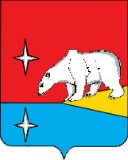 АДМИНИСТРАЦИЯ ГОРОДСКОГО ОКРУГА ЭГВЕКИНОТП О С Т А Н О В Л Е Н И ЕО проведении капитального ремонта общего имущества в многоквартирных домах, собственниками помещений которых не приняты решения о проведении капитального ремонтаВ соответствии с частью 6 статьи 189 Жилищного кодекса Российской Федерации, руководствуясь Законом Чукотского автономного округа от 21 октября 2013 г. № 108-ОЗ «Об организации проведения капитального ремонта общего имущества в многоквартирных домах, расположенных на территории Чукотского автономного округа», Постановлением Правительства Чукотского автономного округа от 25 ноября 2014 г. № 555 «Об утверждении Региональной программы "Капитальный ремонт общего имущества в многоквартирных домах, расположенных на территории Чукотского автономного округа, на 2014-2043 годы"», Уставом городского округа Эгвекинот, Администрация городского округа ЭгвекинотП О С Т А Н О В Л Я Е Т:Провести капитальный ремонт общего имущества в многоквартирных домах, собственниками помещений которых, формирующими фонд капитального ремонта на счете регионального оператора, не принято решение о проведении капитального ремонта общего имущества в многоквартирных домах, согласно приложению к настоящему постановлению, в сроки, установленные Региональной программой «Капитальный ремонт общего имущества в многоквартирных домах, расположенных на территории Чукотского автономного округа, на 2014-2043 годы».Управляющей компании (МУП ЖУКХ «Иультинское») уведомить всех собственников помещений о принятом решении.Настоящее постановление обнародовать в местах, определенных Уставом городского округа Эгвекинот, и разместить на официальном сайте Администрации городского округа Эгвекинот в информационно-телекоммуникационной сети «Интернет».Настоящее постановление вступает в силу со дня обнародования.Контроль за исполнением настоящего постановления возложить на Управление промышленной политики Администрации городского округа Эгвекинот (Абакаров А.М.). Глава Администрации                           				                        Р.В. КоркишкоПриложениек постановлению Администрации городского округа Эгвекинотот 29 октября 2020 г. № 468 - паот 29 октября 2020 г.№  468 - пап. ЭгвекинотРеестр многоквартирных домов, подлежащих капитальному ремонтуРеестр многоквартирных домов, подлежащих капитальному ремонтуРеестр многоквартирных домов, подлежащих капитальному ремонтуРеестр многоквартирных домов, подлежащих капитальному ремонтуРеестр многоквартирных домов, подлежащих капитальному ремонту№ п/пАдрес МКДВид конструктиваСтоимость работ, руб.Год проведения капитального ремонтас. Рыркайпийс. Рыркайпийс. Рыркайпийс. Рыркайпийс. Рыркайпий1ул. Транспортная, д. 22Водоотведение1 106 983,1520201ул. Транспортная, д. 22Электроснабжение1 106 983,1520202ул. Транспортная, д. 24Электроснабжение3 348 324,8720202ул. Транспортная, д. 24Водоотведение3 348 324,8720202ул. Транспортная, д. 24Холодное водоснабжение3 348 324,8720202ул. Транспортная, д. 24Горячее водоснабжение3 348 324,8720202ул. Транспортная, д. 24Теплоснабжение3 348 324,8720203ул. Строительная, д. 15Водоотведение1 286 821,6420203ул. Строительная, д. 15Электроснабжение1 286 821,6420203ул. Строительная, д. 15Крыша8 067 805,202020-20214ул. Строительная, д. 3Электроснабжение5 626 206,4120204ул. Строительная, д. 3Водоотведение5 626 206,4120204ул. Строительная, д. 3Холодное водоснабжение5 626 206,4120204ул. Строительная, д. 3Горячее водоснабжение5 626 206,4120204ул. Строительная, д. 3Теплоснабжение5 626 206,4120204ул. Строительная, д. 3Крыша8 392 892,402020-20215ул. Солнечная, д. 3Электроснабжение1 409 685,7720205ул. Солнечная, д. 3Водоотведение1 409 685,7720206ул. Полярная, д. 1ПСД ВИС250 000,0020207ул. Полярная, д. 3ПСД ВИС250 000,002020п. Эгвекинотп. Эгвекинотп. Эгвекинотп. Эгвекинотп. Эгвекинот8у. Советская, д. 8Электроснабжение3 565 163,7720208у. Советская, д. 8Водоотведение3 565 163,7720208у. Советская, д. 8Холодное водоснабжение3 565 163,7720208у. Советская, д. 8Горячее водоснабжение3 565 163,7720208у. Советская, д. 8Теплоснабжение3 565 163,7720209ул. Рынтыргина, д. 6Крыша1 922 875,202020ИТОГО:ИТОГО:ИТОГО:35 226 758,41